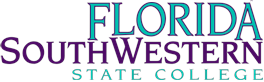          AGENDAAcademic Success Department Meeting     April 8, 2016Thomas Edison Campus U-1061:00 p.m.Sharing of accomplishments and good news!Updates: REA, EAP, SLS Reports from FYE ConferenceMemorable teaching moments Summer and overload pay workflow  Dr. Joe VanGaalen – SEI dataDr. Eileen DeLuca – public recordsSummer FYE ProgrammingEnd of the semester wrap-up – finals Other:Discipline breakout sessionsSLS – International Studies certificate, General Education assessment, assignment revisions, EverFi Financial Literacy, Title IX Online Training materialEAP – General Education assessmentREA – Business Contextualized course, General Education assessment, textbooks